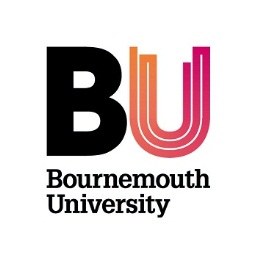 Opportunities to Bid for Funded Education Projects:Fair Access projects costing over £5000*and Centre for Excellence in Learning (CEL) Proposal Application FormsJanuary 2015BU’s Fair Access Agreement includes a project fund to support fair access and widening participation projects and CEL offers the opportunity to bid for funding for pedagogic innovation, research and development projects annually. Therefore staff in Faculties and in Professional Services are now invited to bid for funds for projects which will contribute to outreach/ widening participation objectives and to improving the student learning experience at BU.  To apply for funding, please complete the relevant project proposal form; Form A is for Fair Access/ Widening Participation projects costing over £5000* Form B is for CEL/ educational development ones. The closing date for submission is Friday 27 February 2015. Completed forms for all projects are to be submitted to: Lukasz Naglik, Fair Access Outreach Liaison Officer, via email at lnaglik@bournemouth.ac.uk.Fair Access projects costing over £5000 will be reviewed by the Fair Access Agreement Management Group (FAAMG). Details of projects will then be submitted to the next scheduled ULT meeting where a formal decision will be made. The Chair of the FAAMG will let you know whether the application has been successful within 2 to 4 weeks of this meeting taking place.  The Group may contact you prior to this for further information or clarification on your proposal.CEL/ education innovation projects will be reviewed by a sub panel of the CEL Steering Group who will work to similar timescales as above.We look forward to receiving some creative and exciting proposals that will help us to engage more effectively with schools, colleges and community organisations to enhance our targets to widen participation as well as to test out new ideas and approaches that will enhance student learning.Professor B. Gail ThomasChair of FAAMG, Head of CEL and Dean of HSS16 January 2015* Opportunities for funding for projects costing under £5000 have been advertised separately. Please contact Lukasz     Naglik via e-mail at lnaglik@bournemouth.ac.uk or phone 01202 9 61031 to request an application form.FORM A- Fair Access projects costing over £5000BackgroundThe proposal should clearly relate to the Fair Access Agreement’s aims and targeting, which are explained below. AimsBU’s emerging new vision for the period beyond 2012 seeks to build on progress made to date in strengthening access to Higher Education for non-traditional students who have the potential to succeed in HE and in significantly enhancing their career opportunities.  The aims of these projects are to generate interest in widening participation communities in going into higher education and to support the equality and diversity agenda. They can involve schools, colleges or other community groups and should demonstrate benefit in relation to raising expectations and building confidence about lifelong learning.  Projects can also focus on current widening participation students in terms of retention, progression and student success/attainment. The aim of these projects is to raise aspirations, attainment and progression in HE among people from under-represented groups.TargetingBU wants to reach students with the potential for Further and Higher Education who would benefit from aspiration and awareness-raising activities.BU has historically focussed efforts on WP HESA indicator groups, and will now ensure the groups listed below are targeted in some or all of our WP work. These fall into two categories:Priority target groups that feature in BU’s targets and milestones (Fair Access Agreement):NS-SEC 4-7 – now to include NS-SEC 8 (long-term unemployed)Low income (<£25k)Additional learning needs/disability – emerging issue is the growing number of students with mental health issuesStudents from low participation neighbourhoods (POLAR)Young people in care - emerging sector theme is students in sheltered housingOther target groups:Mature students - HESA benchmark over 21Young carersBlack and minority ethnic groups – specifically those groups under-represented in Higher Education in general or in certain subject areasBoys participation in higher education - emerging sector themeGirls into STEM subjects in Higher EducationFirst in family to attend universityThis is not an exclusive list and the University may also work with other groups under-represented in Higher Education.  We also seek to work with ‘key influencers’ for target students, namely teachers, advisers, parents and carers.Key themesFor the 2014/15 Academic Year, the projects should focus on three key themes which are:Access (including Outreach) – aimed at raising aspirations and attainment among potential applicants to higher education from under-represented groups. Student Success (previously Retention and Success) – aimed at supporting current students to help them achieve the successful completion of their study at BUProgression from HE (including Employability) – aimed at helping and supporting students with their work placement and future employment skills and techniquesMonitoring You are required to monitor your project, provide monthly updates on its progress and a report on the project once it is completed.EvaluationEvaluation of the impact of the project will be based on Kirkpatrick’s model which is explained below. We are required to use Kirkpatrick’s model by the Office for Fair Access (OFFA) when reporting on BU’s WP activity.FA Project Proposal Grant Application for projects costing over £5000BU’s Access Agreement includes a project fund to support fair access and widening participation projects in its Faculties / Professional Service(s). To apply for funding, please read the preceding guidance, complete all sections of this project proposal and return by 27 February 2015 to Lukasz Naglik, Fair Access Outreach Liaison Officer, via email at lnaglik@bournemouth.ac.uk.Please set out the project activities and anticipated spend per month (refer to Section 2, question 6). Examples have been provided for your convenience; please delete examples as you complete the form:FORM B- CEL Projects Application formKirkpatrick’s Level of Evaluation Model DescriptionKirkpatrick’s Level of Evaluation Model DescriptionKirkpatrick’s Level of Evaluation Model DescriptionLevelWhat is measured?ExamplesReactionHow participants feel about their experience‘Happy sheets’/feedback forms – levels of satisfaction, post activity questionnaires.Verbal responses and feedbackObserving participant reactions to WP programmes that they are involved in. How involved and engaged the students areLearningThe increase in participants’ knowledge and skillsFormal and informal assessments of knowledge and skills before and after the intervention, e.g. measuring levels of understanding about HE or likelihood to access. Measures of confidence and commitment “I can do it, I intend to do it”BehaviourHow far learning / the experience is applied and results in personal / mind-set changeObservation and interview of programme participants over time (perhaps including tracking them into university/post-school life).Demonstrable measureable change to individuals attitudes or behaviourCorrelational increases in student success ResultsHow far the programme impacts on targets, organisational or societal factorsReturn on investmentWhether the targeted outcome occurs as a result of the event and subsequent reinforcementIncreases/decreases across a period of years – conforming to a target trajectory Longitudinal impactUsing data sets to identify whether WP is shifting the nature of HE participation/success or progression to employment within BU and/or nationallyProject Code:Budget Code:Section 1: Overview InformationSection 1: Overview InformationAmount of Funding Date of ApplicationProject TitleProject TitleBU Faculty/Professional ServiceContact Name(s) of person leading this applicationSection 2: About the ProjectSection 2: About the ProjectSection 2: About the ProjectWhich themes does your project link into: (please tick all boxes that apply and refer to form guidance section in the front pages, if necessary)                   Access (including Outreach)                   Student Success (previously Retention and Success)                    Progression from HE (including Employability)What are the key project aims and intended impact?Please describe your project (include information on rationale, background or prior research, activities, measurables, and staffing)Enter the date (month/year) when your project will completeWho are the • participants • recipients • beneficiaries • target audience of each aspect of your project? How many are there?If you are targeting schools please remember to include information on year group, stage and/or level as appropriate.Please tick which of the target groups your project will engage. These fall into two categories:       Priority target groups that feature in BU’s targets and milestones (Fair Access Agreement):          NS-SEC 4-7 – now to include NS-SEC 8 (long-term unemployed)          Low income (<£25k)          Additional learning needs/disability (emerging issue is the growing  number of students with               mental health issues)          Students from low participation neighbourhoods (POLAR)          Young people in care - emerging sector theme is students in sheltered housing       Other target groups:          Mature students - HESA benchmark over 21          Young carers          Black and minority ethnic groups - specifically those groups under-represented in Higher               Education in general or in certain subject areas          Boys participation in higher education - emerging sector theme          Girls into STEM subjects in Higher Education          First in family to attend university          Other (please specify) If you are unsure whether you are targeting an appropriate group or need advice on which schools or communities to target, please contact Lukasz Naglik, Fair Access Outreach Liaison Officer lnaglik@bournemouth.ac.uk or 01202 961031.If your project exclusively focusses on one particular target group, please ensure this is expressed in questions 2 and 8 (project aims and evaluation).Dates and Timing – What are the key milestones of your project?Please also complete Appendix 1 – Timeline in detail which sets out your key dates, activities, milestones and spend. If your project will run for more than one financial year (1st August – 31st July) please make clear which activities (and costs) relate to which year. Detailed breakdown of costsEnsure you include spend information on the following points, if relevant to your project: • consumables • equipment • capital costs • recruitment • salaries • staff time • student ambassador costs • activities • resources • printed materials (posters / flyers / booklets etc,)   • travel(including staff time and other resources which may or may not be covered by the Access Agreement funding sought)Only include staff costs where an additional cost is incurred e.g. backfill costs to release existing staff membersWhat methodology will be used to evaluate the project (e.g. questionnaires, feedback sheets, interviews etc)Explain evaluation methodology against each project aim / activityPlease fill out the table below using Kirkpatrick’s levels as a guide. For explanation and examples see guidance section in the front pages.Wherever possible please report your evaluation data differentiated by the target group(s) you selected in question 5 and if appropriate by protected characteristics.CollaborationPlease use this section to list your internal and external partners. Please provide any further information that would be useful for the panel to understand how the collaborative partnership enhances your project Add any further information in support of your applicationKey Project Contacts * This person will also be responsible for liaising with FAAMG if necessary** If the person who will run the day to day activities of the project is to be appointed as part of the project write TBC in the name boxWhich themes does your project link into: (please tick all boxes that apply and refer to form guidance section in the front pages, if necessary)                   Access (including Outreach)                   Student Success (previously Retention and Success)                    Progression from HE (including Employability)What are the key project aims and intended impact?Please describe your project (include information on rationale, background or prior research, activities, measurables, and staffing)Enter the date (month/year) when your project will completeWho are the • participants • recipients • beneficiaries • target audience of each aspect of your project? How many are there?If you are targeting schools please remember to include information on year group, stage and/or level as appropriate.Please tick which of the target groups your project will engage. These fall into two categories:       Priority target groups that feature in BU’s targets and milestones (Fair Access Agreement):          NS-SEC 4-7 – now to include NS-SEC 8 (long-term unemployed)          Low income (<£25k)          Additional learning needs/disability (emerging issue is the growing  number of students with               mental health issues)          Students from low participation neighbourhoods (POLAR)          Young people in care - emerging sector theme is students in sheltered housing       Other target groups:          Mature students - HESA benchmark over 21          Young carers          Black and minority ethnic groups - specifically those groups under-represented in Higher               Education in general or in certain subject areas          Boys participation in higher education - emerging sector theme          Girls into STEM subjects in Higher Education          First in family to attend university          Other (please specify) If you are unsure whether you are targeting an appropriate group or need advice on which schools or communities to target, please contact Lukasz Naglik, Fair Access Outreach Liaison Officer lnaglik@bournemouth.ac.uk or 01202 961031.If your project exclusively focusses on one particular target group, please ensure this is expressed in questions 2 and 8 (project aims and evaluation).Dates and Timing – What are the key milestones of your project?Please also complete Appendix 1 – Timeline in detail which sets out your key dates, activities, milestones and spend. If your project will run for more than one financial year (1st August – 31st July) please make clear which activities (and costs) relate to which year. Detailed breakdown of costsEnsure you include spend information on the following points, if relevant to your project: • consumables • equipment • capital costs • recruitment • salaries • staff time • student ambassador costs • activities • resources • printed materials (posters / flyers / booklets etc,)   • travel(including staff time and other resources which may or may not be covered by the Access Agreement funding sought)Only include staff costs where an additional cost is incurred e.g. backfill costs to release existing staff membersWhat methodology will be used to evaluate the project (e.g. questionnaires, feedback sheets, interviews etc)Explain evaluation methodology against each project aim / activityPlease fill out the table below using Kirkpatrick’s levels as a guide. For explanation and examples see guidance section in the front pages.Wherever possible please report your evaluation data differentiated by the target group(s) you selected in question 5 and if appropriate by protected characteristics.CollaborationPlease use this section to list your internal and external partners. Please provide any further information that would be useful for the panel to understand how the collaborative partnership enhances your project Add any further information in support of your applicationKey Project Contacts * This person will also be responsible for liaising with FAAMG if necessary** If the person who will run the day to day activities of the project is to be appointed as part of the project write TBC in the name boxWhich themes does your project link into: (please tick all boxes that apply and refer to form guidance section in the front pages, if necessary)                   Access (including Outreach)                   Student Success (previously Retention and Success)                    Progression from HE (including Employability)What are the key project aims and intended impact?Please describe your project (include information on rationale, background or prior research, activities, measurables, and staffing)Enter the date (month/year) when your project will completeWho are the • participants • recipients • beneficiaries • target audience of each aspect of your project? How many are there?If you are targeting schools please remember to include information on year group, stage and/or level as appropriate.Please tick which of the target groups your project will engage. These fall into two categories:       Priority target groups that feature in BU’s targets and milestones (Fair Access Agreement):          NS-SEC 4-7 – now to include NS-SEC 8 (long-term unemployed)          Low income (<£25k)          Additional learning needs/disability (emerging issue is the growing  number of students with               mental health issues)          Students from low participation neighbourhoods (POLAR)          Young people in care - emerging sector theme is students in sheltered housing       Other target groups:          Mature students - HESA benchmark over 21          Young carers          Black and minority ethnic groups - specifically those groups under-represented in Higher               Education in general or in certain subject areas          Boys participation in higher education - emerging sector theme          Girls into STEM subjects in Higher Education          First in family to attend university          Other (please specify) If you are unsure whether you are targeting an appropriate group or need advice on which schools or communities to target, please contact Lukasz Naglik, Fair Access Outreach Liaison Officer lnaglik@bournemouth.ac.uk or 01202 961031.If your project exclusively focusses on one particular target group, please ensure this is expressed in questions 2 and 8 (project aims and evaluation).Dates and Timing – What are the key milestones of your project?Please also complete Appendix 1 – Timeline in detail which sets out your key dates, activities, milestones and spend. If your project will run for more than one financial year (1st August – 31st July) please make clear which activities (and costs) relate to which year. Detailed breakdown of costsEnsure you include spend information on the following points, if relevant to your project: • consumables • equipment • capital costs • recruitment • salaries • staff time • student ambassador costs • activities • resources • printed materials (posters / flyers / booklets etc,)   • travel(including staff time and other resources which may or may not be covered by the Access Agreement funding sought)Only include staff costs where an additional cost is incurred e.g. backfill costs to release existing staff membersWhat methodology will be used to evaluate the project (e.g. questionnaires, feedback sheets, interviews etc)Explain evaluation methodology against each project aim / activityPlease fill out the table below using Kirkpatrick’s levels as a guide. For explanation and examples see guidance section in the front pages.Wherever possible please report your evaluation data differentiated by the target group(s) you selected in question 5 and if appropriate by protected characteristics.CollaborationPlease use this section to list your internal and external partners. Please provide any further information that would be useful for the panel to understand how the collaborative partnership enhances your project Add any further information in support of your applicationKey Project Contacts * This person will also be responsible for liaising with FAAMG if necessary** If the person who will run the day to day activities of the project is to be appointed as part of the project write TBC in the name boxSection 3: DeclarationSection 3: DeclarationSection 3: DeclarationSection 3: DeclarationPlease read the declaration statements below before signing this proposal. Please read the declaration statements below before signing this proposal. Please read the declaration statements below before signing this proposal. Please read the declaration statements below before signing this proposal. I agree to provide FAAMG with a regular progress report (key milestones, successes and spend) for the full duration of the projectWherever possible, and where appropriate, data gathered from the beneficiaries will support the monitoring of protected characteristicsOn completion of the project you may be asked to produce a short report and/or present to the FAAMG.  You may also be asked to contribute to any wider cross-project evaluation activities. Final reports may include participant numbers plus the names, year groups and home postcodes of students taking part in the project where applicable so systems must be maintained to record this information securely.  I understand that this is for BU’s monitoring purposes.I agree to share with FAAMG any relevant evaluation data gathered from the project including any specific additional evaluation data that FAAMG requests. I agree to provide text and photographs about the project, which can be published for information or promotional purposes by BU.I agree for this project to be used as a case study for BU or sector evaluation of WP activities.All projects should comply with The Bournemouth University Research Ethics Committee (UREC) Standards.I agree to provide FAAMG with a regular progress report (key milestones, successes and spend) for the full duration of the projectWherever possible, and where appropriate, data gathered from the beneficiaries will support the monitoring of protected characteristicsOn completion of the project you may be asked to produce a short report and/or present to the FAAMG.  You may also be asked to contribute to any wider cross-project evaluation activities. Final reports may include participant numbers plus the names, year groups and home postcodes of students taking part in the project where applicable so systems must be maintained to record this information securely.  I understand that this is for BU’s monitoring purposes.I agree to share with FAAMG any relevant evaluation data gathered from the project including any specific additional evaluation data that FAAMG requests. I agree to provide text and photographs about the project, which can be published for information or promotional purposes by BU.I agree for this project to be used as a case study for BU or sector evaluation of WP activities.All projects should comply with The Bournemouth University Research Ethics Committee (UREC) Standards.I agree to provide FAAMG with a regular progress report (key milestones, successes and spend) for the full duration of the projectWherever possible, and where appropriate, data gathered from the beneficiaries will support the monitoring of protected characteristicsOn completion of the project you may be asked to produce a short report and/or present to the FAAMG.  You may also be asked to contribute to any wider cross-project evaluation activities. Final reports may include participant numbers plus the names, year groups and home postcodes of students taking part in the project where applicable so systems must be maintained to record this information securely.  I understand that this is for BU’s monitoring purposes.I agree to share with FAAMG any relevant evaluation data gathered from the project including any specific additional evaluation data that FAAMG requests. I agree to provide text and photographs about the project, which can be published for information or promotional purposes by BU.I agree for this project to be used as a case study for BU or sector evaluation of WP activities.All projects should comply with The Bournemouth University Research Ethics Committee (UREC) Standards.I agree to provide FAAMG with a regular progress report (key milestones, successes and spend) for the full duration of the projectWherever possible, and where appropriate, data gathered from the beneficiaries will support the monitoring of protected characteristicsOn completion of the project you may be asked to produce a short report and/or present to the FAAMG.  You may also be asked to contribute to any wider cross-project evaluation activities. Final reports may include participant numbers plus the names, year groups and home postcodes of students taking part in the project where applicable so systems must be maintained to record this information securely.  I understand that this is for BU’s monitoring purposes.I agree to share with FAAMG any relevant evaluation data gathered from the project including any specific additional evaluation data that FAAMG requests. I agree to provide text and photographs about the project, which can be published for information or promotional purposes by BU.I agree for this project to be used as a case study for BU or sector evaluation of WP activities.All projects should comply with The Bournemouth University Research Ethics Committee (UREC) Standards.Signature of Project Leader:Signature of Project Leader:Signature of Project Leader:Signature of Project Leader:Name:Position/Title:Position/Title:Position/Title:Signature of Director of Finance and Operations:Signature of Director of Finance and Operations:Signature of Director of Finance and Operations:Signature of Director of Finance and Operations:Name:Name:Name:Name:Senior Authorisation Signature for BU Faculty:Senior Authorisation Signature for BU Faculty:Senior Authorisation Signature for BU Faculty:Senior Authorisation Signature for BU Faculty:Name:Name:Position/Title:Position/Title:Jan 2015Feb 2015Mar 2015ActivitiesABCPurchase xKey MilestonesRecruit researcherFirst workshops deliveredSpend£x recruit staff£x staff time (x hours @ £x per hour)Workshops£x resources£x travel£x delivery (10 hours @ £10ph)Project management£x staff timeEvaluation 1£x staff time (x hours @ £x per hour)Apr 2015May 2015June 2015ActivitiesKey MilestonesSpendJuly 2015August 2015 – July 2016ActivitiesKey MilestonesSpendSection 1 – CEL themes (please highlight box)Section 1 – CEL themes (please highlight box)Section 1 – CEL themes (please highlight box)Section 1 – CEL themes (please highlight box)Section 1 – CEL themes (please highlight box)Section 1 – CEL themes (please highlight box)Section 1 – CEL themes (please highlight box)Section 1 – CEL themes (please highlight box)Inspirational teaching using technologyInnovation in pedagogy, assessment and feedbackStudent engagement and co-creationStudent engagement and co-creationStudent engagement and co-creationEmployability and work based learningEmployability and work based learningEmployability and work based learningSection 1a – Project Leader detailsSection 1a – Project Leader detailsSection 1a – Project Leader detailsSection 1a – Project Leader detailsSection 1a – Project Leader detailsSection 1a – Project Leader detailsSection 1a – Project Leader detailsSection 1a – Project Leader detailsNameGradeGradeContact numberEmailSchool / Service nameLine Manager’s nameDuration of academic career5 years or less      5 years or less      More than 5 years  More than 5 years  More than 5 years  More than 5 years  More than 5 years  Section 2 – Summary of proposal detailsSection 2 – Summary of proposal detailsSection 2 – Summary of proposal detailsSection 2 – Summary of proposal detailsSection 2 – Summary of proposal detailsSection 2 – Summary of proposal detailsSection 2 – Summary of proposal detailsSection 2 – Summary of proposal detailsTitle of proposal to align with CEL themeStart dateEnd dateEnd dateEnd dateTotal funds requestedProject abstract (100 word limit) This summary should provide a brief overview of how your proposal meets the theme Section 3 – Co-investigators(s) details- if appropriateSection 3 – Co-investigators(s) details- if appropriateSection 3 – Co-investigators(s) details- if appropriateSection 3 – Co-investigators(s) details- if appropriateSection 3 – Co-investigators(s) details- if appropriateSection 3 – Co-investigators(s) details- if appropriateSection 3 – Co-investigators(s) details- if appropriateSection 3 – Co-investigators(s) details- if appropriateCo-investigator 1Co-investigator 1Co-investigator 1Co-investigator 1Co-investigator 1Co-investigator 1Co-investigator 1Co-investigator 1NameGradeGradeGradeContact numberEmailSchool/Service nameCo-investigator 2Co-investigator 2Co-investigator 2Co-investigator 2Co-investigator 2Co-investigator 2Co-investigator 2Co-investigator 2NameGradeGradeGradeContact numberEmailSchool/Service nameSection 4 – Please list below other staff associated with the bidSection 4 – Please list below other staff associated with the bidSection 4 – Please list below other staff associated with the bidSection 4 – Please list below other staff associated with the bidSection 4 – Please list below other staff associated with the bidSection 4 – Please list below other staff associated with the bidSection 4 – Please list below other staff associated with the bidSection 4 – Please list below other staff associated with the bidNameSection 5 – Case for supportProposal outline (maximum 700 words)  Please be as concise as possible and focus on: (1) the aim of your proposal; (2) why it contributes to  the CEL theme (3) the methodology and approach; (4) provide a clear list of outcomes; (5) focus on the beneficiaries of the work; (6) dissemination of outcomes, including public engagement; (7) evidence of value for moneySection 6 - Breakdown of costsPlease provide details of the costs associated with delivering your projectSection 7 – Research EthicsWhere applicants are proposing to conduct research, they are required to confirm completion of the research ethics e-module training course   Please follow this link for more information.Section 7 – Research EthicsWhere applicants are proposing to conduct research, they are required to confirm completion of the research ethics e-module training course   Please follow this link for more information.Section 7 – Research EthicsWhere applicants are proposing to conduct research, they are required to confirm completion of the research ethics e-module training course   Please follow this link for more information.Section 7 – Research EthicsWhere applicants are proposing to conduct research, they are required to confirm completion of the research ethics e-module training course   Please follow this link for more information.Section 7 – Research EthicsWhere applicants are proposing to conduct research, they are required to confirm completion of the research ethics e-module training course   Please follow this link for more information.Section 7 – Research EthicsWhere applicants are proposing to conduct research, they are required to confirm completion of the research ethics e-module training course   Please follow this link for more information.‘I (we) confirm that I (we) have successfully completed the research ethics e-module training course.’Please tick to confirm:     ‘I (we) confirm that I (we) have successfully completed the research ethics e-module training course.’Please tick to confirm:     ‘I (we) confirm that I (we) have successfully completed the research ethics e-module training course.’Please tick to confirm:     ‘I (we) confirm that I (we) have successfully completed the research ethics e-module training course.’Please tick to confirm:     ‘I (we) confirm that I (we) have successfully completed the research ethics e-module training course.’Please tick to confirm:     ‘I (we) confirm that I (we) have successfully completed the research ethics e-module training course.’Please tick to confirm:     Section 8 – Signature of project leader (application are deemed incomplete if this signature is missing. Electronic signatures are accepted.) PI signs on behalf of all participants, who may be contacted to verify that they are aware of the application.Section 8 – Signature of project leader (application are deemed incomplete if this signature is missing. Electronic signatures are accepted.) PI signs on behalf of all participants, who may be contacted to verify that they are aware of the application.Section 8 – Signature of project leader (application are deemed incomplete if this signature is missing. Electronic signatures are accepted.) PI signs on behalf of all participants, who may be contacted to verify that they are aware of the application.Section 8 – Signature of project leader (application are deemed incomplete if this signature is missing. Electronic signatures are accepted.) PI signs on behalf of all participants, who may be contacted to verify that they are aware of the application.Section 8 – Signature of project leader (application are deemed incomplete if this signature is missing. Electronic signatures are accepted.) PI signs on behalf of all participants, who may be contacted to verify that they are aware of the application.Section 8 – Signature of project leader (application are deemed incomplete if this signature is missing. Electronic signatures are accepted.) PI signs on behalf of all participants, who may be contacted to verify that they are aware of the application.Applicant nameApplicant signatureDate